REQUERIMENTO Nº 1168/2018Requer informações acerca de instalação guaritas para vigia e de catracas no Parque dos Jacarandás, conforme especifica.Senhor Presidente,Senhores Vereadores, Considerando que, o Parque dos Jacarandás, é um local que atrai grandes números de pessoas que tem ali um momento de lazer e também é muito utilizado para a prática de exercícios físicos e esportes, e;Considerando que, inúmeros frequentadores do referido Parque, procuraram esse Vereador solicitando providencias quanto à permanência de dependentes químicos no local, causando desconforto, pois eles fazem o uso de entorpecentes na frente de crianças e adultos, sem qualquer receio de serem abordados, e;Considerando que, devido a essa situação principalmente no período noturno, vários frequentadores deixaram de comparecerem ao Parque por se sentirem inseguros, e com a instalação de catracas na entrada do Parque e uma guarita e mantendo ali no horário de funcionamento do Parque, Vigias ou Guarda Civis, com certeza iria melhorar e muito a segurança no local.REQUEIRO que, nos termos do Art. 10, Inciso X, da Lei Orgânica do município de Santa Bárbara d’Oeste, combinado com o Art. 63, Inciso IX, do mesmo diploma legal, seja oficiado Excelentíssimo Senhor Prefeito Municipal para que encaminhe a esta Casa de Leis as seguintes informações: 1º) Seria possível a Administração municipal colocar em suas prioridades a  instalação de catracas e a construção de uma guarita e manter no local Vigias ou Guardas Civis no local durante o horário de funcionamento do Parque?2º) Caso positivo, quando?                      3º) Caso negativo, detalhar os motivos.                     4º) Outras informações que julgarem necessárias.Plenário “Dr. Tancredo Neves”, em 30 de Agosto de 2.018.Paulo Cesar MonaroPaulo Monaro-Vereador-Líder do SD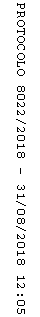 